	ПРОЕКТ	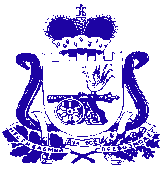 СОВЕТ ДЕПУТАТОВ ЛЕХМИНСКОГО СЕЛЬСКОГО ПОСЕЛЕНИЯ ХОЛМ-ЖИРКОВСКОГО РАЙОНА СМОЛЕНСКОЙ ОБЛАСТИР Е Ш Е Н И Еот   Об утверждении Порядка определения видов особо ценного движимого имущества муниципальных автономных учреждений, созданных на базе имущества, находящегося в собственности Лехминского сельского поселения Холм-Жирковского района Смоленской области, или муниципальных бюджетных учрежденийВ соответствии с Федеральным законом от 03.11.2006г. № 174-ФЗ «Об автономных учреждениях», Федеральным законом от 12.01.1996г № 7-ФЗ «О некоммерческих организациях», Постановлением Правительства Российской Федерации от 26.07.2010г. № 538 «О порядке отнесения имущества автономного или бюджетного учреждения к категории особо ценного движимого имущества», руководствуясь Уставом Лехминского сельского поселения Холм-Жирковского района Смоленской области, Совет депутатов Лехминского сельского поселения Холм-Жирковского района Смоленской области РЕШИЛ:1. Утвердить Порядок определения видов особо ценного движимого имущества муниципальных автономных учреждений, созданных на базе имущества, находящегося в собственности Лехминского сельского поселения Холм-Жирковского района Смоленской области, или муниципальных бюджетных учреждений (приложение № 1).2. Настоящее решение вступает в силу со дня его принятия и подлежит официальному опубликованию.Глава муниципального образованияЛехминского сельского поселенияХолм-Жирковского района Смоленской области                        Л.А.Федотова       ПОРЯДОКопределения видов особо ценного движимого имуществамуниципальных автономных учреждений, созданных на базе имущества, находящегося в собственности  Лехминского сельского поселения Холм-Жирковского района Смоленской области, или муниципальных бюджетных учреждений1. Настоящий Порядок разработан в соответствии с Федеральным законом от 03.11.2006 № 174-ФЗ «Об автономных учреждениях», Федеральным законом от 12.01.1996 № 7-ФЗ «О некоммерческих организациях», постановлением Правительства Российской Федерации от 26.07.2010 № 538 «О порядке отнесения имущества автономного или бюджетного учреждения к категории особо ценного движимого имущества» и устанавливает процедуру определения видов особо ценного движимого имущества муниципальных автономных учреждений, созданных на базе имущества, находящегося в собственности Лехминского сельского поселения Холм-Жирковского района  Смоленской области, или муниципальных бюджетных учреждений.Для целей настоящего Порядка под особо ценным движимым имуществом понимается движимое имущество, без которого осуществление муниципальным автономным или бюджетным учреждением предусмотренных его уставом основных видов деятельности будет существенно затруднено.2. Администрация Лехминского сельского поселения Холм-Жирковского района Смоленской области оформляет решение об отнесении имущества муниципального автономного или бюджетного учреждения к категории особо ценного движимого имущества (исключении имущества из категории особо ценного движимого имущества) на основании видов особо ценного движимого имущества, определенных в соответствии с пунктом 3 настоящего Порядка, в виде постановления.Проект правового акта, указанного в настоящем пункте, вносится на рассмотрение Администрации Лехминского сельского поселения Холм-Жирковского района Смоленской области.3. Включению в состав особо ценного движимого имущества муниципальных автономных или бюджетных учреждений подлежат:- движимое имущество, балансовая стоимость которого превышает сто тысяч рублей;- движимое имущество, балансовая стоимость которого составляет менее пятидесяти тысяч рублей, без которого осуществление муниципальным автономным или бюджетным учреждением предусмотренных его уставом основных видов деятельности будет существенно затруднено;- имущество, отчуждение которого осуществляется в специальном порядке, установленном законами и иными нормативными правовыми актами Российской Федерации.4. Решение об отнесении имущества муниципальных автономных или бюджетных учреждений к категории особо ценного движимого имущества (исключении имущества из категории особо ценного движимого имущества) принимается Администрацией Лехминского сельского поселения Холм-Жирковского района Смоленской области в форме постановления.При создании муниципального автономного или бюджетного учреждения путем изменения типа существующего муниципального учреждения перечень особо ценного движимого имущества определяется в постановлении Администрации Лехминского сельского поселения Холм-Жирковского района Смоленской области о его создании.Решение об отнесении имущества к категории особо ценного движимого имущества принимается одновременно с принятием решения о закреплении указанного имущества за муниципальным автономным или бюджетным учреждением или о выделении средств на его приобретение. 5. Ведение перечня особо ценного движимого имущества осуществляется бюджетными или автономными учреждениями на основании сведений бухгалтерского учета о полном наименовании объекта, отнесенного к особо ценному движимому имуществу, его балансовой стоимости и об инвентарном (учетном) номере (при его наличии).Приложение № 1к решению Совета депутатов Лехминского сельского поселения Холм-Жирковского района Смоленской области                               от  0года № 